Dato:						Brygmester:Deltager:					Tema:Point gives fra 1 – 10				      	 2016/10/06 Bedømmelsesskema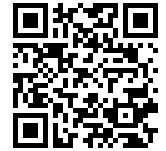 1 gives for det dårligst tænkelige og 10 gives til det bedst tænkeligeAftenens bedste:				Har vi smagt denne øl før? Søg i humlelaugets øldatabase:NavnØL-TypeBryggeriNationalitetPris pr. ltr.IndholdStyrkeFlaske/dåseEtiketKapselSkumFarveDuftSmagEftersmagSamlet bedømmelseNB: